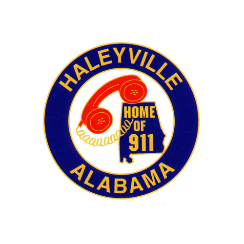 BUSINESS LICENSE APPLICATION 			License Year                            ALL FIELDS MUST BE COMPLETED			Account No.                             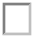 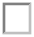    Application Type:____New Business ____Renewal ____Name Change ____Owner Change ___ Location Change     Date of Change                                             Legal Business Name: 	 Trade Name / DBA (If different from legal name): 	 Business Mailing Address: (Street) 	City 	State 	Zip 	General Contact Information: Name 	Title:  	Cell Phone: 	Alternate Phone: 	Email Address:  	Start Date of Business: 			 No. of Employees: 	Ownership Information: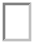 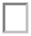 Form of Ownership (Check One): 	Sole Proprietorship* 	Corporation 	LLC-Single Member 	LLC -Multi Member 	General Partnership 	 LLP (Limited Liability Partnership) 	Governmental Agency	 	Professional Association 	Other:  	Federal Employer Identification Number (FEIN): 	*Social Security Number:  	*Note: Sole Proprietors must provide SSN. All other businesses must provide either SSN or FEIN on application.Owner(s), Partners, or Officers InformationName: 	Title:                                                  SSN: 	        Address: 	Email : 	Phone: 	Name: 	Title:                                                  SSN: 	        Address: 	Email : 	Phone: 	Business Description/Information Physical Street Address: 	City 	State 	Zip 	Telephone: 	Website: 	Email: 	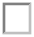 Physical Location (choose one):  _ 	_City Limits     ____Police Jurisdiction		Type (choose one):____Retail ____Wholesale ____Building Contractor ____Service ____Professional ____Manufacturer ____Rental ____Delivery OnlyDescribe the business you are conducting: 	__________________________Total annual gross receipts (If new business, estimate):_________________ Contact Information for this location:Name 	Title: 	Cell Phone:  	Email Address: 	Alternate Phone:  	Sworn Statement: This application has been examined and is, to the best of my knowledge, a true and complete representation of the above-named entity and person(s) listed. Failure to complete the application in full, sign, and date this application will make the application invalid.Signature: 	Title: 	Date:  	Print Name: __________________________________Email: 	_____________________Telephone No.:  	____________________